Historique Club Haute-Garonne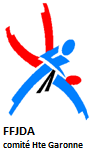 Logo du Club :  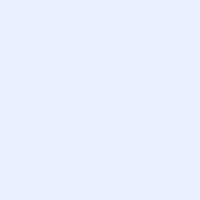 AssociationSigle : Nom de l’association : Adresse :Rue : Code Postal : 	Ville : Adresse mail : 	Site Web : Numéro de téléphone : 	Lieu de pratique et activités proposéesSuperficie du dojo principal : 	Nombre d’annexes : Adresse du dojo principal :Rue : Code Postal : 	Ville : Lieu de pratique des activités :Dojo : 		Gymnase : 	Autre : Activités proposées par l’association : Judo : 		Jujitsu : 	        Taïso : 	 Autre : Organisation d’interclubs : Suite  Historique Club Haute-Garonne (suite)Historique de l’associationDate de création :  Fondateur(s) du Club :  Présidents successifs : Evolution du nombre de licences :  			Nombre de ceintures noires formées : Enseignants principaux : Suite  Historique Club Haute-Garonne (suite)Histoire et faits marquants de la vie du ClubFaits marquants/ informations particulières sur la vie du club :Histoire du Club en 4 photos :